Publicado en Las Palmas de Gran Canaria el 02/01/2024 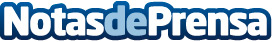 Repara tu Deuda Abogados cancela 120.000€ en Las Palmas de Gran Canaria con la Ley de Segunda OportunidadLa exonerada, después de un periodo de inestabilidad laboral, sufrió un ERTE y no pudo asumir las cuotas de los préstamosDatos de contacto:David GuerreroResponsable de Prensa655956735Nota de prensa publicada en: https://www.notasdeprensa.es/repara-tu-deuda-abogados-cancela-120-000-en Categorias: Nacional Derecho Finanzas Canarias http://www.notasdeprensa.es